ОТЧЕТ ГЛАВЫ ГОРОДСКОГО ОКРУГА «ГОРОД КАСПИЙСК»	ПО ИТОГАМ СОЦИАЛЬНО-ЭКОНОМИЧЕСКОГО РАЗВИТИЯ ГОРОДАЗА 2015 годУважаемые депутаты, руководители предприятий, организаций и приглашенные!Главным событием2015 года в России был юбилей70-летия Великой Победы в Великой Отечественной войне 1941-1945 г.г. и политические события, связанные с выборами в городское собрание депутатов. Жители города проявили на выборах гражданскую сознательность и реализовали свое избирательное право. В голосовании приняли участие 97,5% избирателей. Такая активность наших жителей, вызвана пониманием того, что Собрание   депутатов городского округа «город Каспийск»- это законодательный орган, и от того, кто войдет в состав собрания, какие партии получат большинство, зависит дальнейшая политика власти в городе.      Собрание депутатов городского округа «город Каспийск» состоит из 25 депутатов, представляющих 6 политических партий. Для плодотворной работы представительного органа из числа депутатов сформировано 6 депутатских комиссий, которые проводили работу согласно утвержденных планов. Работа Собрания депутатов городского округа «город Каспийск» была направлена на создание благоприятных правовых условий для всей системы управления муниципального образования	За отчетный период проведено 11 сессий Собрания депутатов, где рассмотрено и принято 56 нормативных правовых актов. 	При подготовке к проведению сессий депутаты предварительно изучали, обсуждали на заседаниях комиссий, вносимые на рассмотрение сессий вопросы. В соответствии с Уставом города проводились публичные слушания с  участием населения. Все предложения, замечания, дополнения учитывались при принятии решений.Все вносимые на рассмотрение представительным органом и администрацией города вопросы предварительно рассматривались на Президиуме Собрания. Особое внимание комиссиями Собрания депутатов уделялось контролю за исполнением администрацией городского округа «город Каспийск» и должностными лицами полномочий по решению вопросов местного значения.Завершился непростой в плане экономической и финансовой нестабильности год. Не остался в стороне и наш город. Для поддержания работоспособности и равновесия в социальной, промышленной, коммунальной сферах не обошлось без антикризисных мер – сложных, порой болезненных, но оправданных. Продуманные и взвешенные решения принимались в экономической, бюджетной политике и привели к позитивным результатам – позволили без задержек выплачивать заработную плату, поддерживать социальную сферу, в порядке содержать город, выполнять социальные обязательства перед населением, достойно отметить значимые юбилеи 2015 года.Администрация города в 2015 году проводила работу в соответствии с Программой социально-экономического развития городского округа «город Каспийск» на 2015 год и плановый период 2016-2017 годов и Планом мероприятий по реализации Приоритетных проектов развития Республики Дагестан в ГО «город Каспийск» в2015 году. Согласно утвержденного Плана мероприятий на 2015 год на территории городского округа осуществлялась реализация следующих приоритетных проектов развития: «Обеление экономики», «Точки роста, инвестиции и эффективное территориальное развитие», «Новая индустриализация», «Эффективное государственное управление», «Эффективный АПК», «Человеческий капитал» и «Безопасный Дагестан». Работа по реализации данных мероприятий дала свои позитивные результаты.Население городского округа «город Каспийск» по состоянию на 01.01.2016 года по предварительным данным составляет 109,7 тыс. человек (естественный прирост за 2015 год –1494 человека, миграционный прирост – 1403 человек, в том числе 63,6 тыс. человек или 58,0% населения - трудоспособного возраста.Согласно информации Центра занятости населения в городском округе «город Каспийск», по состоянию на 01.01.2016 г., на учете состоит 384 безработных, за год создано 186 новых рабочих мест.     По данным статистического бюллетеня «Социально-экономическое положение городов и районов Республики Дагестан за январь-декабрь 2015 года» количество предприятий и организаций, зарегистрированных в регистре Росстата на 1 января 2016 в городском округе составляет 1281 единиц, увеличившись к соответствующему уровню прошлого года на 6,8 %, из них 2 крупных предприятия - ОАО «Завод Дагдизель» и ОАО «Каспийский завод точной механики», одно среднее предприятие ОАО «Каспийхлеб» и 917 малых предприятий. Индивидуальной трудовой деятельностью занимаются 2095 человек. Основным видом экономической деятельности предприятий города является машиностроение и металлообработка, производством пищевых продуктов занимается ОАО «Каспийхлеб», порядка 15-18 малых предприятий занимается производством строительных материалов.Важнейшими показателями развития экономического потенциала города являются индекс промышленного производства и инвестиции в основной капитал.Объем производства товарной промышленной продукции выполнен по городу за 2015 год на 700,6 млн. рублей, и составляет 58,1% против 2014 годаОбъем отгруженных товаров собственного производства, выполненных работ и услуг собственными силами крупных и средних предприятий города по всем видам экономической деятельности за 2015 год составил 9 млрд 833,4 млн. рублей, что составляет 106,0 % к 2014 году. Объемы промышленной продукции ОАО «Завод Дагдизель» снизились и составили 45,6 % к 2014 году, снижение объемов производства связано с отсутствием оборонзаказа. По ОАО «Каспийский завод точной механики» объемы выросли на 12,2% и составили 184,7 млн. рублей.За 2015 год объем производства ООО «Каспий-хлеб» составил 9,0 млн. рублей, или с 95,7 % к соответствующему периоду 2014 года.Необходимо отметить, что ОАО «Завод Дагдизель» недостаточное внимание уделяет производству гражданской продукции и уменьшил объемы гражданской продукции в 2015 году по отношению к 2014 году с 22,4 до 10,5 млн. рублей.Необходимо выделить, что по приоритетному проекту «Новая индустриализация» в 2015 году ОАО «Завод Дагдизель» вошел в программу модернизации предприятий оборонного комплекса России, по которой на оснащение оборудованием предусмотрено выделение средств в сумме около 900,0 млн. рублей. В настоящее время на предприятии идет монтаж и установка оборудования. По контракту на 2016 год из 3,5 млрд. рублей получен аванс в сумме 1,2 млрд. рублей, до конца года должно поступить еще 542,0 млн. рублей. Предприятие полностью платежеспособно, своевременно выполняет работу по контракту и выплачивает налоги.По ОАО «Каспийский завод точной механики» объемы по выпуску гражданской продукции выросли в 2015 году с 19,8 до 44,0 млн. рублей. Руководству заводов надо серьезно поработать над проблемой по выпуску гражданской продукции. Оборонный заказ сегодня есть, завтра его может не быть, а заводы должны работать стабильно, с перспективой развития на десятки лет вперед. ОАО «Концерн КЭМЗ на территории «Каспийскогозавода точной механики» открыл филиал по производству корпусных изделий. По состоянию на 1 января 2016 года предприятием приобретено свыше 100 единиц станков с ЧПУ, установлено 10 станков, общая численность обученных и трудоустроенных специалистов 98 человек, филиал КЭМЗ начал выпускать 5 наименований изделий для авиационной промышленности.Реализация проекта направлена на создание высокотехнологического импортозамещающего производства с созданием до 500 новых высококвалифицированных рабочих мест.По развитию малого и среднего предпринимательства, учитывая сложные экономические условия, вопрос поддержки данного сектора выходит на первый план. Поскольку это и самозанятость и дополнительные рабочие места.По состоянию на 01.01.2016 года, по данным МРИ-14 в городе состоят на налоговом учете 917 малых и средних предприятий, из которых действует 563 предприятия или 61,4% и 2095 индивидуальных предпринимателей, из которых действует 1094 или 52,3% предпринимателя.Численность работающих в малом бизнесе составляет 5991 человек.За 2015 год общая сумма, уплаченная во все уровни бюджета субъектами малого бизнеса, составляет – 180,4 млн. рублей, в том числе малыми предприятиями – 155,3 млн. рублей, ИП- 25,1 млн. рублей, при этом общая сумма, уплаченных в муниципальный бюджет составляет – 39,8 млн. рублей.За 2015 год лицам, занимающимся предпринимательской деятельностью нашим фондом выдано 10 кредитов на общую сумму 2,7 млн. рублей, при этом вновь создано 23 рабочих места. По линии Минпромторга РД 18 человек получили грантовую поддержку от 150 до 300 тысяч рублей, по линии Минсельхозпрода РД один житель города получил грант в размере 1246 тыс. рублей как начинающий фермер.В рамках выполнения приоритетного проекта «Обеление экономики» распоряжением главы администрации создана комиссия для определения лиц, занимающихся предпринимательской деятельностью без соответствующей регистрации. На заседаниях городской Межведомственной комиссии по увеличению доходной части консолидированного бюджета, развитию налогооблагаемой базы и проведению мероприятий по легализации «теневой» зарплаты постоянно рассматриваются вопросы Межведомственного взаимодействия между администрацией и территориальными органами исполнительной власти, за 2015 год проведено 11 заседаний комиссии,поставлено на налоговый учет 346 предпринимателей, занимающихся предпринимательской деятельностью без соответствующих разрешительных документов. Объем инвестиций в основной капитал за 2015 год составил 3254,8 млн. рублей, что составляет 103,0 % к соответствующему периоду 2014 г.Из общего объема инвестиций бюджетные инвестиции занимают 2,4 %, они по-прежнему сохраняют социальную направленность, 97,6 %- частные инвестиции, а именно средства населения и предприятий, направленные на индивидуальное и многоэтажное жилищное строительство.За 2015 год введены в действие жилые дома за счет всех форм собственности общей площадью 117,5 тыс. кв. м., или 102,3 % к аналогичному периоду 2014 года.В целях расширения инвестиционной привлекательности городского округаПостановлением главы администрации создан Совет по улучшению инвестиционного климата, поддержке инвестиционных проектов и экспертному отбору стратегических проектов в городском округе «город Каспийск», утвержден Инвестиционный паспорт города,«Инвестиционная стратегия на 2015-2020 годы» и «дорожная карта по внедрению Стандарта деятельности органов местного самоуправления и обеспечению благоприятного инвестиционного климата в городском округе «город Каспийск».Город Каспийск является в республике одним из лидеров по вводу жилья, но коммунальная инфраструктура, социальная инфраструктура во вновь застраиваемых МКР практически отсутствует.Управлением по строительству и архитектуре по приоритетному проекту «Точки роста, инвестиции и эффективное территориальное развитие на 2015 год» ОАО Российским институтом градостроительства и инвестиционного развития «Гипрогор» произведена корректировка Генплана, который был утвержден 16 февраля 2016 года.В целях диверсификации экономики и улучшения социально-экономического положения моногорода Каспийск создана инвестиционная площадка смешанного типа «Уйташ» площадью 132 га, разработан и утвержден Комплексный инвестиционный план развития моногорода Каспийск.На инвестиционной площадке «Уйташ» реализуются 3 инвестиционных проекта: - «Создание индустриально-строительного комплекса «Каспийск», инициатор проекта ООО «Завод строительных материалов»;- «Строительство комплексного логистического центра», инициатор проекта ООО «АГРИКО Северный Кавказ»;- «Техническое перевооружение и расширение заготовительного производства ОАО «Завод им. Гаджиева», инициатор проекта ОАО «Завод им. Гаджиева».Общая стоимость указанных проектов составляет около 20 млрд. рублей. Их реализация в совокупности создаст 1764 постоянных рабочих мест.Стоимость инвестиционного проекта «Создание индустриально-строительного комплекса «Каспийск» 4110 млн. рублей, срок реализации 7 лет. Целью проекта является строительство заводов по производству керамического кирпича, газобетонных блоков, сухих строительных смесей, извести. Ввод всех заводов ожидается в 2016 году, выход на проектную мощность в 2018 году. Сумма ежегодных налоговых отчислений во все уровни бюджета составит 120 млн.руб., будет создано 400 рабочих мест.Инициатором проекта «Техническое перевооружение и расширение заготовительного производства ОАО «Завод им. Гаджиева» является ОАО «Завод им. Гаджиева», стоимость 600 млн. руб., срок реализации – 7 лет. Сумма ежегодных налоговых отчислений во все уровни бюджета составит 380 млн.руб., планируется дополнительно создать 700 рабочих мест.«Строительство комплексного логистического центра» - инициатором является ООО «АГРИКО Северный Кавказ»- сумма проекта 15452 млн. руб. Целью проекта является строительство комплексного логистического центра, потенциальными потребителями плодоовощной продукции выступают крупные торговые сети России и стран ближнего зарубежья. Сумма ежегодных налоговых отчислений во все уровни бюджета составит 600 млн.руб., планируется дополнительно создать 1570 рабочих мест. Однако необходимо отметить, что строительство этого проекта приостановлено до июня 2016 года из-за недостаточной обоснованности проектной документации.Кроме изложенного, на инвестиционной площадке Уйташ, имеются инвестиционные проекты потенциальных резидентов, это:- ЗАО «Мушарака» - производство капельной ленты;- ООО «Максимал» - строительство мебельной фабрики;- АО «Энергострой – М.Н.» - строительство завода композитных материалов.Ориентировочная стоимость инвестиционных проектов потенциальных резидентов инвестиционной площадки «Уйташ» составляет около 15682,0 млн. рублей. Их реализация в совокупности создаст 1866 постоянных рабочих мест.                                         За счет средств, которые предполагается выделить на инвестиционную площадку «Уйташ», будут построены сети коммунальной инженерной инфраструктуры.30 июня 2015 года состоялось открытие индустриального парка «Кристалл Сити». На территории парка смогут открыть свое производство около 100 резидентов,будет создано свыше двух тысяч рабочих мест. С 1 июля 2015г. на территории городского округа создан городской Бизнес-инкубатор, с 32 отдельными офисными помещениями для предпринимателей города.В целях успешной реализации инвестиционной стратегии города,по  моейинициативе, создан внебюджетный фонд «Фонд развития города Каспийска». За счет частных инвесторов осуществляется основная работа по строительству и реконструкции важнейших объектов.Московским институтом ООО «Темп Строй Проект» разрабатывается проект строительства в прибрежной зоне города по ул. Халилова отеля «Каспий-Плаза» с конференц-залами, СПА, бассейнами, гостиницей на 425 номеров, общая стоимость проекта 3,0 млрд. рублей, будет создано 420 рабочих мест. По состоянию на сегодняшний день из 11 разделов проекта уже полностью завершены 8 разделов.В январе 2016 года проектно-сметная документация полностью завершена и вскоре начинаются строительно-монтажные работы. За счет «Фонда развития города Каспийск» ООО «Проектсервис» НПСРО "Северо-Кавказская ассоциация проектных организаций" полностью завершена работа по подготовке проектно-сметной документации на «Реконструкцию незавершенных строительством берегозащитных сооружений на побережье Каспийского моря с обустройством набережной в городе Каспийске». Реконструкция набережной является масштабным проектом общей стратегии инвестиционного развития города и включает в себя 9 спортивных площадок 1 – баскетбольная, 1- для мини футбола, 2 – для волейбола, 3 – для настольного тенниса, 2 – для большого тенниса, велосипедные дорожки, большой пляж на 1600 мест и малый пляж на 500 мест, автостоянка на 230 машино-мест, пункты обслуживания, зоны массовых мероприятий и пляжа, набережную, детские площадки. Проект предусматривает благоустройство существующих площадок парка для отдыха с помощью установки малых архитектурных форм – цветников, скамеек, урн, мероприятия по освещенности парков, улучшение их санитарного состояния и озеленения, пирсов со смотровыми площадками. Один из важнейших показателейсоциально-экономического развития –это доходы бюджета и собираемость налоговДоходы бюджета города за 2015 год составили 948,2 млн. руб.,из них298,7 млн. руб. собственные доходы.В прошлом году из республики мы получили 651 млн. руб. межбюджетных трансфертов. В общей сумме доходов они составили более 68%. Налоговые доходы составили 225,8 млн. руб. Исполнение бюджета города, как и прежде, находилось в прямой зависимости от поступлений налога на доходы физических лиц, сформировавшего 46% собственных доходов. Исполнение по налогу на доходы физических лиц составило 139,8 млн. руб., или 81,4 % от плана.Второй по величине в структуре бюджета (20%) и самый значимый из местных налогов - земельный налог, поступил в объеме 59,0 млн. руб., или 79,4 % от плана.Поступление налога на имущество физических лиц составило 4,1 млн. руб., или 32,8 %.Доля участия субъектов малого бизнеса в доходах бюджета составила менее 5%. Основные платежи по данной группе доходов обеспечены единым налогом на вмененный доход и составили 13 млн. руб., или 60,6 %.Неналоговые доходы поступили в объеме 72,2 млн. руб., их удельный вес в структуре доходов составил 24%. Основная доля этих поступлений обеспечена арендными платежами за землю и муниципальное имущество в сумме 42,3 млн. руб. Дотационность городского бюджета за 2015 год составила 31,4 % и снизилась по сравнению с 2014 годом на 5,5 % (2014 год -36,9 %).Расходы бюджета города за 2015 год составили -983,0 млн. руб.Структура расходов бюджета города остается достаточно стабильной. По-прежнему приоритетным является финансирование социальной сферы. На образование, культуру, спорт и социальную политику приходится 80% от общего объема расходов бюджета городаили 783,7 млн. руб.На дорожное хозяйство, транспорт и жилищно-коммунальное хозяйство году было направлено 120,3 млн. руб. или 12% от общего объема расходов бюджета. По расходной части бюджета в 2015 году не все обязательства выполнены из-за недофинансирования из республиканского бюджета.В рамках реализации восьмистороннего соглашения между городской администрацией, Правительством РД и территориальными органами исполнительной власти проводится мониторинг работ по актуализации налогооблагаемой базы по земельному налогу, налогу на имущество физических лиц.За 2015 год в государственном кадастре недвижимости (ГКН) количество внесенных земельных участков увеличилось на 660 участков (24590-23930), в едином государственном реестре правообладателей (ЕГРП) – на 1249 участков (15045-13796), в налоговом органе – на 325 единиц (10859 -10534).В образовательных учреждениях города обучается 13716 детей.В 2014-2015 учебном году успеваемость школьников составила 97,5%,42 выпускника получили золотые медали. Более 55% поступили в ВУЗы республики и за ее пределами. Вместе с тем 45 учащихся выпускных классов не преодолели минимальный порог баллов по русскому языку и математике.Школы города работают, как и прежде в 2 - 3 смены. В 2016 году планируется начало строительства школы на 1224 места в МКР «Кемпинг» за счет средств федерального бюджета, что немного снимет нагрузку на действующие школы города.Количество воспитанников ДОУ – 5819 детей, охват детей дошкольными образовательными учреждениями составляет – 62,7 %, очередь на устройство в детские сады составляет 5389 детей. Поэтому одной из задач, поставленных Главой республики, является ликвидация очередности в дошкольные учреждения. Для частичного снятия остроты этой проблемы необходимо развивать и сеть негосударственных дошкольных учреждений. В первом квартале 2016 года планируется открытие детского сада на 280 мест в МКР № 7.Среднемесячная заработная плата работников общеобразовательных учреждений составила 18414 руб., работников дошкольных образовательных учреждений – 14508 руб., учреждений дополнительного образования – 17333 руб.В городе в системе высшего и среднего профессионального образования работают следующие учреждения:- филиал Дагестанского государственного технического университета;- государственное бюджетное учреждение «Каспийское медицинское училище»;-государственное бюджетное учреждение «Республиканский инженерный колледж имени С. Орджоникидзе»;- автономная некоммерческая организация «Энергетический колледж»;- государственное профессиональное бюджетное учреждение «Республиканский строительный колледж № 2».В данных учреждениях обучается более 3 тысяч студентов, работает около 200 преподавателей, ожидаемое количество выпускников в 2016 году составляет порядка 700 человек.На территории города находится два государственных учреждения здравоохранения – Центральная городская больница и «Дагестанский центр микрохирургии глаза». Неблагоприятная ситуация сложилась в здравоохранении, где в городской больнице, построенной в 1934 году невозможно обслужить должным образом всех больных, нуждающихся в стационарном лечении, горожанам приходится ждать госпитализации неделями. На наши неоднократные обращения в республиканские инстанции по вопросу строительства нового корпуса терапевтического отделения на территории больницы в 2008 году было выделено 8,0 млн. руб., на которые была разработана проектно-сметная документация и начаты работы по закладке фундамента. В 2011-2014 годы на данный объект было выделено всего 16,0 млн. рублей. В 2016 году, как и в 2015 данный объект не попал в Республиканскую инвестиционную программу.Число коек в учреждениях здравоохранения города – 559, обеспеченность койками на 10 тыс. населения составляет 40,0 %. Бюджетное государственное учреждение ЦГБ в прошлом году проводила работу в рамках приоритетного проекта «Человеческий капитал», подпроект «Здоровый Дагестан». Средняя зарплата врача составила 28344 руб., среднего медперсонала – 18149 руб., младшего медперсонала – 11219 руб.За отчетный период ГБУ РД «Центр социального обслуживания населения» обслужено 4252 получателясоц. услуг, оказано всего 252071 соц. услуг, в т. ч. 77592 соц.- мед.услуг. По итогам 2015 года данное учреждение в рейтинге по республике из 53 организаций заняло первое место.В Управлении социальной защиты населения городского округа «город Каспийск» состоят на учете и имеют право на меры социальной поддержи 21774 различных категорий граждан. В 2015 году 10каспийчан получили свидетельства на улучшение жилищных условий.Администрацией города и Собранием депутатов тоже ведется постоянная работа по оказанию дополнительных мер поддержки и социальной помощи людям, оказавшимся в тяжелой жизненной ситуации.Управлением ЗАГС города Каспийска в 2015 году зарегистрировано 681 актов о заключении брака, из них 8 браков с гражданами до 18 лет, 228 случаев расторжения браков, что на 29 меньше, чем в 2014 году. Зарегистрировано 537 акта о смерти, из них детей до 1 года 25случаев. В 2015 году составлено 8 актов об усыновлении.Органом опеки и попечительства администрации городского округа «город Каспийск» в 2015 году назначена опека над 13 несовершеннолетними детьми, снято с учета 31 человек,117 несовершеннолетних детей-сирот и детей, оставшихся без попечения родителей, состоят на учете. Для детей-сирот и детей, оставшихся без попечения родителей, состоящих на учете в администрации городского округа «город Каспийск» из средств Федерального и Республиканского бюджетов приобретено 13 квартир.В 2015 году Управлением культуры и молодежной политикисовместно с подведомственными учреждениями в рамках исполнения плана мероприятий по реализации приоритетных проектов развития РД «Человеческий капитал» реализованы наиболее значимые проекты: «Играй душа», «Каспий – берега дружбы», «Россия Родина моя», «Золотые звездочки Кавказа», фестиваль «Журавли над Россией», фестиваль-конкурс «Мой Дагестан», фестиваль традиционной культуры «Серпантин дружбы».Во исполнение Плана мероприятий по реализации Приоритетного проекта развития РД «Человеческий капитал» подпроекта «Молодежный Дагестан» реализованы следующие проекты: «Школа молодого управленца», «Эффективный муниципалитет», «Наследники Победы» и т.д.Городской округ «город Каспийск» был удостоен Почетными грамотами Министерства по делам молодежи РД «За высокий уровень в реализации государственной молодежной политики в РД», «За вклад в развитие добровольчества», «За участие в Республиканском проекте «Осенний марафон добрых дел»», «Эффективный муниципалитет».Отделом ФКи спорта работа проводилась согласно календарного плана спортивно-массовых и физкультурно-оздоровительных мероприятий. В городе насчитывается 30 учреждений систематически проводящих физкультурно-оздоровительную работу. Общая численность регулярно занимающихся в спортивных секциях составляет 13449 чел., посещают учебные занятия по физкультуре и спорту 15140 чел. В 2015 году отдел ФКиС провел 37  общегородскихмероприятий с охватом 3382 человек и 58 республиканских мероприятий с охватом 926 человек.Жилищно-коммунальное хозяйство в 2015 году работало в соответствии с планом работ. Несмотря на высокий уровень износа объектов инфраструктуры                                                                                                                                                                                                                                                                                                                                                                                                                                                                                                                         жилищно-коммунального хозяйства, город Каспийск интенсивно развивается.За последние 10-15 лет в городе застроено 3 крупных микрорайона индивидуальной застройки: «Кемпинг», «Кирпичный», «Южный» и 2 микрорайона многоэтажной застройки, где отсутствует социальная инфраструктура – свет, газ, вода, канализация, нет дорог, школ и дошкольных учреждений.Учитывая сложившееся положение, администрация городского округа «город Каспийск» ежегодно выделяет из муниципального бюджета средства на газификацию, водоснабжение, проведение канализации, электроснабжение и теплоснабжение новых микрорайонов, на устройство дорог в гравийном исполнении. Но этих средств явно недостаточно.В сфере тепло-, электро- и водоснабжения выполнялись мероприятия, направленные на надежное ресурсоснабжение потребителей, снижение перерывов в поставке ресурсов и сокращению аварийно-восстановительных работ на сетях. Проводится работа по замене ветхих сетей коммунальной инфраструктуры.За счет средств республиканского бюджета проведена реконструкция дороги им. Амет- ханаСултана протяженностью 3,1 км.на сумму 460 млн. рублей. Произведен также капитальный ремонт в 3 жилых многоквартирных домах городского округа «город Каспийск».В городе продолжаются мероприятия по ликвидации аварийного жилищного фонда и переселение граждан. В 2015 году переселено из аварийного жилья в 62 квартиры 153 человека.  Тем не менее, одной из основных проблем в сфере ЖКХ города является износ коммунальных сетей. Так, износ магистральных тепловых сетей составляет около 60%, водопроводных – 65%, сетей канализации – 75%. Решение вопроса модернизации ЖКХ города один из приоритетных на ближайшее время, что потребует привлечение больших финансовых средств, которых в бюджете города нет. В связи с чем, администрация прорабатывает возможные варианты привлечения инвестиций в систему ЖКХ в рамках муниципально- частного партнерства.Один из ключевых вопросов -этовопрос взаимоотношений жителей города и органов власти. Для жителей города обеспечены все необходимые условия для получения ими государственных и муниципальных услуг, в том числе, в зависимости от предпочтений, по принципу «одного окна», либо в электронном виде. В 2015 году в МФЦбыло оказано по принципу «одного окна»(21 окно) более 50100 услуг, а всего предоставляется более 200 государственных, муниципальных и других услуг.Индикатором доверия населения к власти являются обращения граждан.В 2015 году от физических и юридических лиц и учреждений поступило 11667 обращений, из них 3441 от граждан Каспийска. Из 3441 обращения положительно решено 2297, даны разъяснения по 1124 обращениям. Из поступивших заявлений: по вопросам строительства-873, по земельным вопросам -1305, по жилищным вопросам –379, по предпринимательству                         – 199, по вопросам опеки и попечительству –193, по вопросам коммунального хозяйства – 241, иные вопросы – 231. Работает терминал прямой связи с Президентом РФ, электронная почта, официальный сайт администрации города.Начиная с января 2015 года работает система электронного документооборота. Установлено дополнительное техническое оборудование у главы городского округа и главы администрации в режиме видеосвязи, а также дополнительные каналы интернет связи с максимальной скоростью в информационно-аналитическом отделе. При этом для самих жителей необходимо обеспечить свободу доступа к любой информации о деятельности администрации города. С этой целью на официальном сайте администрации мы размещаем всю самую важную информацию и для жителей, гостей города, и для представителей бизнеса. В рамках реализации приоритетного проекта Главы республики «Эффективное государственное управление» проведен ряд мероприятий по работе с персоналом, обеспечен системный мониторинг и контроль исполнения документов, прошли обучение в кадровом центре ДГТУ 26муниципальных служащих, проведена оптимизация структуры и штатной численности аппарата администрации, проведена аттестация муниципальных служащих,Регулярно ведется прием граждан, работает «горячая линия» администрации.Сложная криминогенная обстановка в республике требует от нас особого внимания к вопросам обеспечения безопасности населения города. Да и проблемы развития города во многом зависят от благоприятной и безопасной обстановки в городе.В 2015 году оперативная обстановка на территории города оставалась относительно спокойной. Активное участие в охране общественного порядка принимали добровольные народные дружины 32 городских предприятий, организаций и учреждений с общим количеством дружинников 532 чел. По итогам года поощрены 106 дружинников на общую сумму 300 тыс. руб.Администрация города работала в полном взаимодействии с прокуратурой города, ОМВД РФ по г. Каспийск, ФСБ и ФСНК. В 2015 году все культурно-массовые мероприятия в городе прошли без происшествий. Под председательством Главы города активно работают 4 комиссии: антитеррористическая, антинаркотическая, антикоррупционная и по безопасности дорожного движения. Глубоко продуманная работа комиссии дала возможность организовать эффективное взаимодействие органов власти, правопорядка, общественности в борьбе за безопасный город.По городскому округу «город Каспийск» общая преступность снижена на 3,5%, тяжкие и особо тяжкие преступления снижены на 4,6%.   Всего за 2015 год Контрольно-счетной комиссией проведено17 контрольных мероприятий, которыми охвачено 20 объектов. Проверен объем финансирования денежных средств указанных объектов в сумме 1.429.185,5 тысяч рублей.В завершение своего выступления хочу остановитьсяна Послании Главы Республики Дагестана АбдулатиповаРамазана  Гаджимурадовича Народному Собранию.Послание Главы Дагестана парламенту республики является программным документом стратегического характера, охватывающий практически все аспекты общественно-политической жизни республики, ее социально-экономическое развитие, криминальную обстановку, предлагает обществу совершенно новую форму политического диалога, предметом которого станут вопросы о путях развития республики, экономики и общества, в нем он объясняет, что наступило время созидательных дел и людей, настроенных на эффективную работу, на стабильность.Рамазан Гаджимурадовичв своем Послании не только дал четкую оценку ситуации, сложившейся в Дагестане за последние годы, но и определил пути ее улучшения.    В своем Послании Глава Республики отметил неразрывную связь Дагестана с Россией, общность наших интересов, устремлений, а также необходимость в это непростое время сплотиться вокруг нашего лидера, Президента страны Владимира Владимировича Путина.  Послание Главы республики нужно рассматривать как непосредственное руководство к исполнению служебных обязанностей каждого ведомства и муниципального образования, в котором определены и задачи, и критерии оценки проводимой работы.Для его реализации нами будет принят конкретный план мероприятий и наша обязанность сделать всё необходимое для решения поставленных задач.В 2016 году состоятся выборы в Государственную Думу и Народное Собрание.Нам всем необходимо ответственно подойти к организации и проведению этих кампаний.
Во всех конкретных задачах, которые озвучены в  Послании,таких как новые подходы и новое качество управления, улучшение результатов деятельности в социальной сфере, модернизация здравоохранения и образования, обеспечения людей доступным и качественным жильем, создание рабочих мест, возрождение промышленности, повышение привлекательности сельских территорий для жизни и работы, поддержка сельхозпроизводителей, активизация работы по реализации инвестиционных проектов, эффективное природопользование и сохранение окружающей среды,укрепление традиционной культуры-во всем этом видна одна общая цель: необходимо быть одной командой и единой семьей, чтобы направить общие созидательные усилия на обновление республики.Как отметил Рамазан Гаджимурадович, главным приоритетом всей нашей работы, в том числе и совместно с депутатским корпусом, является рядовой дагестанец и если ему комфортно жить и трудиться в Дагестане, значит, мы хорошо работаем. Власть должна быть ближе к народу, и большая роль в этом принадлежит народным избранникам. Мы все в единой команде Главы республики и будем работать на основе единых подходов, честно, грамотно и эффективно. Главное в нашей работе – внимательно относиться к нуждам людей на местах. Задача муниципальных органов власти-это создание благоприятных условий жизни и быта горожан.  И я твердо уверен, что вместе нам удастся в ближайшем будущем создать комфортные условия жизни, работы и отдыха  дляжителей города и наших гостей.
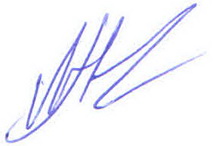 